Summa E-rate SolutionsFY2023 E-Rate Request for ProposalsREQUEST FOR PROPOSALSE-Rate Eligible Category 2 Products and Services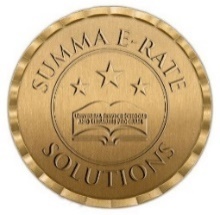 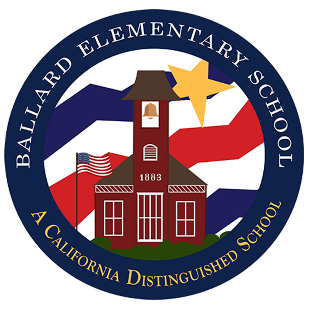 Question:I am a Service Provider Consultant and a couple of my clients are intending to respond to the Ballard RFPIn it, you have the following table:SERVICES SOUGHTA.1 Category 2 Wireless Access Points, switches, installation, and installationUnder the Column “E-rate Eligible %” you have 50%.  Is this Ballard’s E-rate discount %?  We believe these switches are 100% E-rate Eligible.Answer: E-Rate funds may only be used for services and products used by eligible entities for an eligible purpose (i.e., a primarily educational purpose). When a product or service contains ineligible components, a cost allocation is required to remove the ineligible components so that only the eligible portion is funded.A cost allocation requires a clear delineation between the eligible and ineligible components. Several methods of cost allocation can be used, but they must be based on tangible criteria that reach a reasonable result. The price for the eligible portion must be the most cost-effective means of receiving the eligible service.The E-rate Eligible 50% column refers to the 50% Category 2 E-rate discount rate this school district receives.  So, in the case of the Aruba switches, which are eligible products, the bidder prints their bid in the Eligible Cost column and row.  The E-rate Eligible 50% discount provided is additional information indicating the E-rate discount will cover 50% of the bid cost.ADDENDUM 1Form 470 # 230022914 (123B-22) – E-rate Funding Year 2023Name of RFP: Switches and Wi-Fi Installation and BMICApplicantBallard Elementary School DistrictBilled Entity Number143984Name of RFPSwitches and Wi-Fi Installation and BMICEstablishing Form 470230022914 (123B-23)Internal Connections WorksheetInternal Connections WorksheetInternal Connections WorksheetInternal Connections WorksheetInternal Connections WorksheetInternal Connections WorksheetInternal Connections WorksheetInternal Connections WorksheetInternal Connections WorksheetInternal Connections WorksheetInternal Connections WorksheetInternal Connections WorksheetForm 470 #230022914Form 470 #230022914Form 470 #230022914Form 470 #230022914Form 470 #230022914Form 470 #230022914Form 470 #230022914Form 470 #230022914Form 470 #230022914Form 470 #230022914Form 470 #230022914Form 470 #230022914Manufacturer or equivalentMfg. Part #AddressCityStateSchool NameProduct TypeQuantityDescriptionE-rate Eligible %Eligible CostIneligible CostArubaJL686B#ABA2425 School St SolvangCABallard Elementary School District Switches3Instant On 1930 48G 4SFP+ 370W Switch INCLUDED: Power Cord - U.S. localization 50%